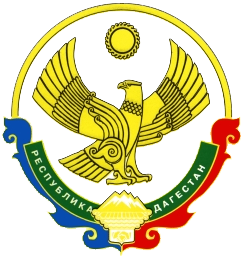 АДМИНИСТРАЦИЯМУНИЦИПАЛЬНОГО РАЙОНА «ЦУНТИНСКИЙ РАЙОН»РЕСПУБЛИКИ ДАГЕСТАН________________________________________________________________РАСПОРЯЖЕНИЕот 28.04.2018 г.                                                                           №81с. ЦунтаО введении режима «ПОВЫШЕННАЯ ГОТОВНОСТЬ»на территории МР «Цунтинский район» Республики ДагестанВ соответствии с Федеральными законами № 68-ФЗ от 21.12.1994 года «О защите населения и территорий от чрезвычайных ситуаций природного и техногенного характера», Постановлением правительства Российской Федерации от 30.12.2003 года № 794 «О единой государственной системе предупреждения и ликвидации чрезвычайных ситуаций» и в соответствии с приказом начальника ГУ МЧС России по республике Дагестан от 25.04. 2018 года,  № 157,  в связи с праздниками 1 мая- День весны и труда  и 9 мая –День Победы и в целях  обеспечения безопасности населения, объектов и территорий от чрезвычайных ситуаций природного и техногенного характера, а также обеспечения пожарной безопасности в жилых домах и в лесном фонде  на территории Республики Дагестан и Цунтинского района руководствуясь Уставом МР «Цунтинский район» распоряжаюсь:1. С 9.00 часов 29.04. 2018 года до 18.00 часов 04.05. 2018 года и с 9.00 часов 08.05.2018 года по 18.00 часов 10.05.2018 года ввести на всей территории Цунтинского района для сил и средств постоянной готовности Цунтинского муниципального звена ТП РСЧС режим функционирования «ПОВЫШЕННАЯ ГОТОВНОСТЬ». 2. Комиссии по ЧС и ОПБ, уполномоченному администрации района по делам ГО и ЧС, ЕДДС района, Отделу СМИ и ИТО, главам администраций сельских поселений в целях проверки соблюдения пожарной безопасности и оперативного реагирования на ЧС организовать выезды в населенные пункты и в места массового пребывания населения.3. Рекомендовать ГБУ «Цунтинское лесничество» в праздничные дни категорически запретить выезды населения и разжигание костров в лесных массивах, а  в местах непосредственной близости к лесным массивам, без соблюдения  мер противопожарной безопасности.4. Руководителям служб постоянной готовности:- Газимагомедову М.Р. (ПЧ-39)- Омарову О.С. (ОМВД России по Цунтинскому району)- Магомедову Г.М. (медицинская служба)- Гамзатову Р.Х. (служба энергоснабжения)- Магомедов О.Г. (служба ЖКХ)- Абдурахманов А.М. (дорожная служба);а) организовать круглосуточное дежурство ответственных лиц;б) об угрозе или возникновении чрезвычайных ситуаций немедленно информировать ЕДДС района по телефону 112, 55-28-71.5. СМИ и ИТО настоящее распоряжение разместить на официальном сайте МР.6. Уполномоченному по делам ГОиЧС довести настоящее распоряжение до сведения всех начальников служб постоянной готовности районного звена РПС РСЧС.5. Контроль за исполнением распоряжения возложить на заместителя главы, председателя Комиссии по ЧС и ПБ Администрации района Тагирова А.Р.  	Глава района	    					П. Магомединов